Dirección de Estado Abierto, Estudios y EvaluaciónCiudad de México, 9 de junio de 2020Conferencia de Prensa vespertina COVID19 Secretaría de Salud del Gobierno FederalConferencia de Prensa vespertina COVID19 Secretaría de Salud del Gobierno FederalFecha:9 de junio de 2020. De 19:00 a 20:00 horas.Fuente:Secretaría de Salud. Comunicado Técnico Diario. Coronavirus en el Mundo (COVID19).Estadísticas actualizadas en México:Nivel Mundial:Total de casos confirmados: 7,039,9180 (108,918 casos nuevos).Total de casos ocurridos los últimos 14 días: 1,611,899 (9,138 casos más que ayer).Tasa de letalidad: 5.7% (bajó 0.1%).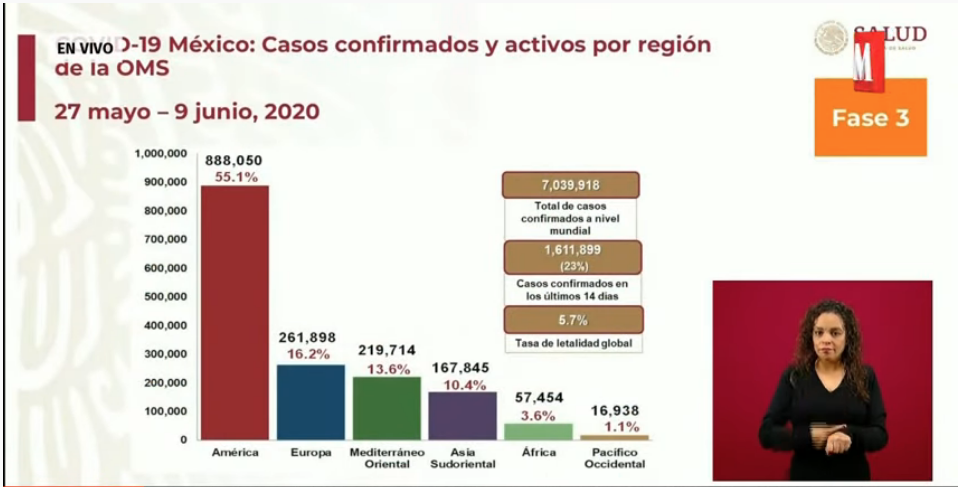 México:Total de casos confirmados: 124,301 (4,199 + que ayer).Total de personas sospechosas: 50,677 (4,279 + que ayer).Total de defunciones: 14,649 (596 + que ayer).Ciudad de México: Casos confirmados acumulados 31,493 (662 + que ayer).Casos sospechosos 7,853 (382 + que ayer).Defunciones: 3,804 (75 + que ayer). 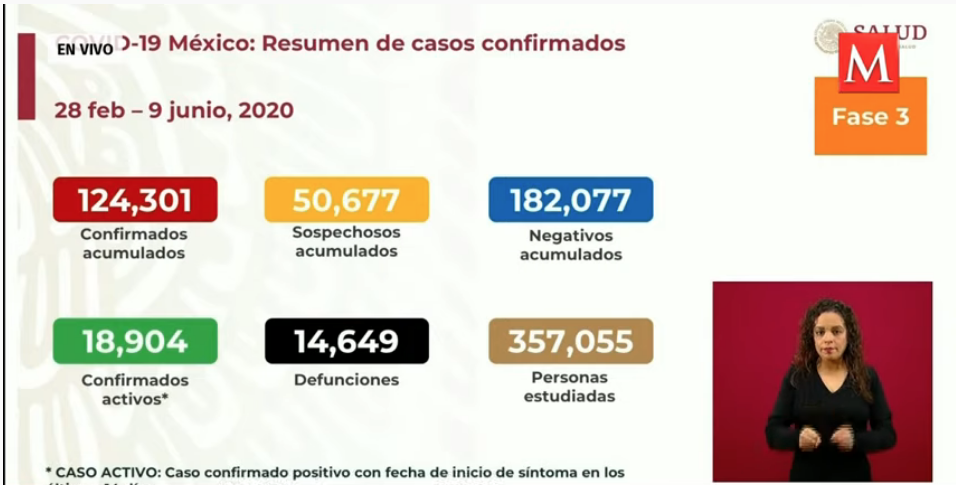 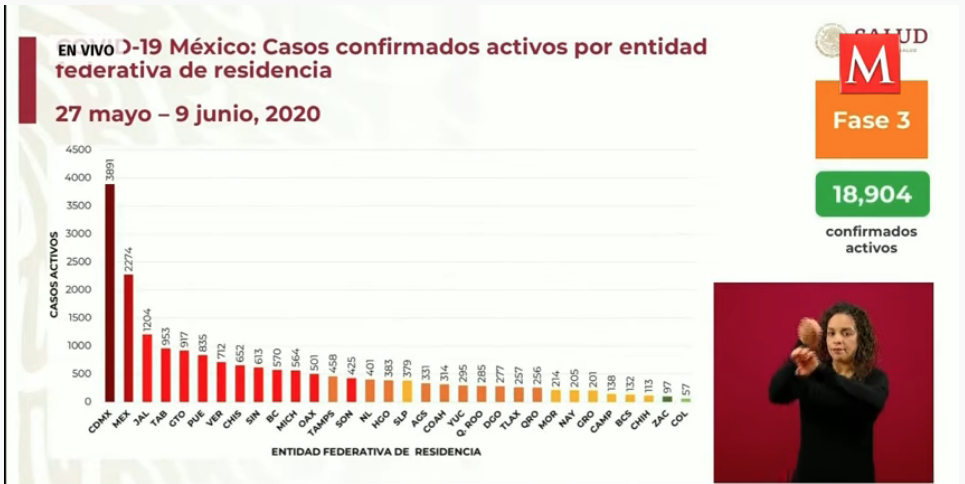 Prevalece la Ciudad de México, el Estado de México y Baja California como las entidades federativas que mayor cantidad de casos confirmados acumulados y defunciones reportan. La Ciudad de México ha mantenido la misma tendencia de los casos activos de COVID19 en las últimas semanas. RED IRAG (Enfermedades respiratorias agudas graves):Hoy en día, la red tiene 793 hospitales notificantes asignados para la atención del COVID19 en todo el país. En cuanto a la disponibilidad de camas hospitalarias, la Ciudad de México es la que reporta una mayor ocupación de camas, siendo del 78%. A nivel nacional, la ocupación es del 46%.Respecto a la disponibilidad de camas de hospitalización con ventilador que atienden a pacientes en estado crítico, la Ciudad de México está en el tercer lugar con una ocupación del 62%. A nivel nacional, la ocupación es del 38%. 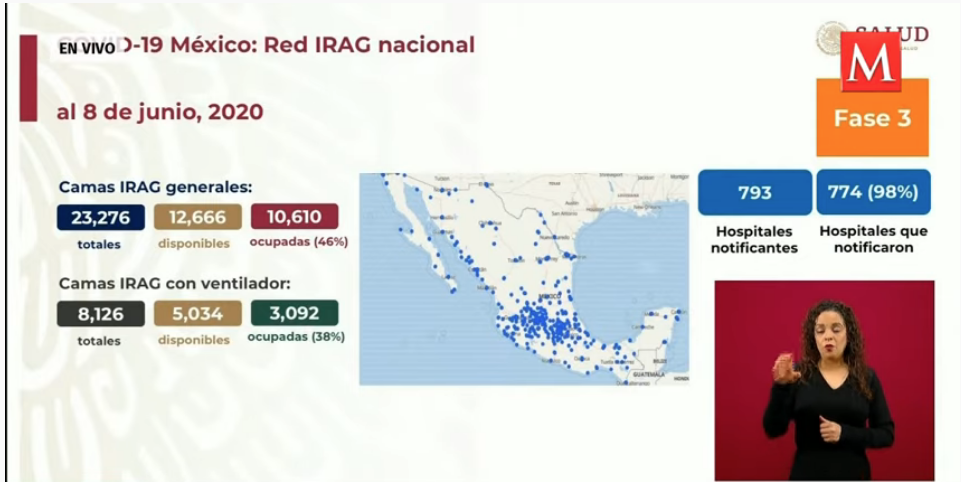 Anuncios destacados:Actividades limitadas y suspendidasSe presentaron las actividades limitadas y suspendidas mientras el Semáforo Epidemiológico se encuentre en rojo.Actividades que pueden iniciar con ciertas limitaciones y medidas de prevención del contagio:Ocupación hotelera del 25% para personas que están realizando actividad laboral esencial. Restaurantes y cafeterías con servicio a domicilio y para llevar.Estilista o peluqueros que presten servicio a domicilio.Parques y plazas públicos con un aforo máximo del 25% y con tiempo limitado de estancia.Supermercados con aforos del 50%, limitando el acceso a 1 persona por familia. Todas las actividades no esenciales quedan suspendidas, como las siguientes:Gimnasios.Bares.Cines.Teatros.Centros religiosos. Centros comerciales. Eventos culturales. Sesión de preguntas y respuestas:Hay manera de diferenciar síntomas de COVID19 con el de otras infecciones.De tener más de una enfermedad infecciosa al mismo tiempo, representaría un reto de diagnostico, no tanto de control, ya que dependiendo de la infección varía su control.Si puede presentarse dos infecciones virales en una persona, del cual existe un caso, mismo que es un caso leve y se encuentra en recuperación sin peligro.Como se potencializaría la enfermedad después de una congregación.Cualquier congregación en el espacio público de cualquier motivo, puede contribuir a los contagios.El tamaño de las expresiones públicas que han ocurrido, pueden contribuir a contagios, pero no son significativas debido a la cantidad de asistentes. Dengue y COVID19 existen más registros por que no se tiene el dato.No fueron registrados, por lo cual se le pide al personal de salud de todo el país, que comienza el dengue esto por la temporada de lluvias, y que se considere que pueda tener ambas enfermedades y se realice el estudio para su diagnóstico.El turismo se reporta que se ha comenzado a presentar movilidad.Se tienen reuniones con los mandatarios estatales que tienen industria turística, donde el Secretario de Turismo propuso considerar a la industria turística como una de las actividades esenciales, mismo que está en evaluación.Los dos bienes públicos que balancear son “la salud y la vida” (que es prioridad) y por otro lado “el bienestar social y la economía” los cuales son relevantes ya que afectan a los otros dos.Existe presión en municipios para generar cierto deporte.Cualquier congregación en vía publica va a generar contagios y contribuye al número de personas congregadas y esto a un contagio exponencial.No es deseable que se generen actividades deportivas colectiva. ¿Se cancelarán festividades turísticas en las entidades por el resto del año?.El riesgo siempre existe, con estudios y estadísticas se llegan a conjeturas por lo que se ha hablado de una predicción de un regreso del brote, por lo que hay que estar a expectativa de la evolución de la situación.¿Existirán nuevas guías de prácticas y medicamentos para diabéticos?La mitad de la mortalidad en México, son por afecciones de la salud, en especial la diabetes, por lo que se requiere políticas públicas para estos grupos. Participó:Dr. Hugo López-Gatell Ramírez. Subsecretario de Prevención y Promoción de la Salud en la Secretaría de Salud.Dr. José Luis Alomía, Director General de Epidemiología de la Secretaría de Salud. 